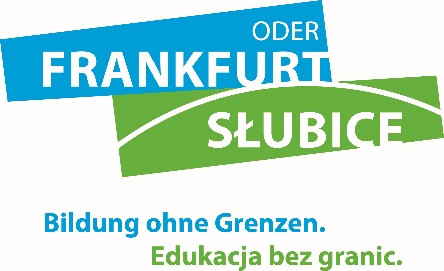 Zgłoszenie na III Słubicko-Frankfurckie Forum Kształcenia 2019
Termin: poniedziałek, 25 listopada 2019 r., w godz. 10:30-16.00Miejsce: Collegium Polonicum, ul. Kościuszki 1, 69-100 SłubiceNazwisko, imię: ______________________________________________Instytucja: ___________________________________________________Tel.: _________________________________________________________E-mail: _______________________________________________________Uczestnictwo w grupie roboczej:Alternatywna grupa robocza w przypadku braku miejsc: nr ___Prosimy o zgłoszenie do 15.11.2019.Kontakt: 
Słubicko-Frankfurckie Centrum  Kooperacji / Biuro ds. Kształcenia, Bischofstr. 1a, 15230 Frankfurt (Oder)
Katrin Becker, Tel.: +49 335 606985-11, Fax: -17, katrin.becker@frankfurt-slubice.eu1. Koncepcja wielojęzyczności dla Dwumiasta 2. Język sąsiada w szkole – metody w zakresie polsko-niemieckiej animacji językowej3. Doradztwo i kształcenie zawodowe oparte na danych4. Doświadczyć Dwumiasta – Włączenie tematyki Dwumiasta do procesu kształcenia5. Współpraca z rodzicami imigrantów w przedszkolu i szkole